§1751.  Inconvenient forum1.  Court of this State an inconvenient forum.  A court of this State that has jurisdiction under this chapter to make a child custody determination may decline to exercise its jurisdiction at any time if it determines that it is an inconvenient forum under the circumstances and that a court of another state is a more appropriate forum.  The issue of inconvenient forum may be raised upon motion of a party, the court's own motion or request of another court.[PL 1999, c. 486, §3 (NEW); PL 1999, c. 486, §6 (AFF).]2.  Factors relevant to determining whether inconvenient forum.  Before determining whether it is an inconvenient forum, a court of this State shall consider whether it is appropriate for a court of another state to exercise jurisdiction.  For this purpose, the court shall allow the parties to submit information and shall consider all relevant factors, including:A.  Whether domestic violence has occurred and is likely to continue in the future and which state could best protect the parties and the child;  [PL 1999, c. 486, §3 (NEW); PL 1999, c. 486, §6 (AFF).]B.  The length of time the child has resided outside this State;  [PL 1999, c. 486, §3 (NEW); PL 1999, c. 486, §6 (AFF).]C.  The distance between the court in this State and the court in the state that would assume jurisdiction;  [PL 1999, c. 486, §3 (NEW); PL 1999, c. 486, §6 (AFF).]D.  The relative financial circumstances of the parties;  [PL 1999, c. 486, §3 (NEW); PL 1999, c. 486, §6 (AFF).]E.  Any agreement of the parties as to which state should assume jurisdiction;  [PL 1999, c. 486, §3 (NEW); PL 1999, c. 486, §6 (AFF).]F.  The nature and location of the evidence required to resolve the pending litigation, including testimony of the child;  [PL 1999, c. 486, §3 (NEW); PL 1999, c. 486, §6 (AFF).]G.  The ability of the court of each state to decide the issue expeditiously and the procedures necessary to present the evidence; and  [PL 1999, c. 486, §3 (NEW); PL 1999, c. 486, §6 (AFF).]H.  The familiarity of the court of each state with the facts and issues in the pending litigation.  [PL 1999, c. 486, §3 (NEW); PL 1999, c. 486, §6 (AFF).][PL 1999, c. 486, §3 (NEW); PL 1999, c. 486, §6 (AFF).]3.  Determination of inconvenient forum.  If a court of this State determines that it is an inconvenient forum and that a court of another state is a more appropriate forum, it shall stay the proceedings upon condition that a child custody proceeding be promptly commenced in another designated state and may impose any other condition the court considers just and proper.[PL 1999, c. 486, §3 (NEW); PL 1999, c. 486, §6 (AFF).]4.  Divorce or other proceeding.  A court of this State may decline to exercise its jurisdiction under this chapter if a child custody determination is incidental to an action for divorce or another proceeding while still retaining jurisdiction over the divorce or other proceeding.[PL 1999, c. 486, §3 (NEW); PL 1999, c. 486, §6 (AFF).]SECTION HISTORYPL 1999, c. 486, §3 (NEW). PL 1999, c. 486, §6 (AFF). The State of Maine claims a copyright in its codified statutes. If you intend to republish this material, we require that you include the following disclaimer in your publication:All copyrights and other rights to statutory text are reserved by the State of Maine. The text included in this publication reflects changes made through the First Regular and First Special Session of the 131st Maine Legislature and is current through November 1, 2023
                    . The text is subject to change without notice. It is a version that has not been officially certified by the Secretary of State. Refer to the Maine Revised Statutes Annotated and supplements for certified text.
                The Office of the Revisor of Statutes also requests that you send us one copy of any statutory publication you may produce. Our goal is not to restrict publishing activity, but to keep track of who is publishing what, to identify any needless duplication and to preserve the State's copyright rights.PLEASE NOTE: The Revisor's Office cannot perform research for or provide legal advice or interpretation of Maine law to the public. If you need legal assistance, please contact a qualified attorney.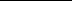 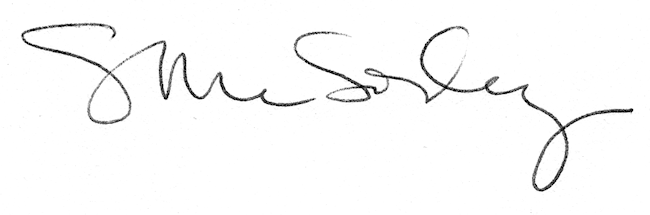 